INDICAÇÃO Nº 5257/2018Sugere ao Poder Executivo Municipal manutenção urgente da calçada da Praça da Igreja Imaculada Conceição, localizada na Rua Salvador e Rua Maceió no Bairro Cidade Nova.Nos termos do Art. 108 do Regimento Interno desta Casa de Leis, dirijo-me a Vossa Excelência para sugerir que, por intermédio do Setor competente, proceda manutenção urgente da calçada da Praça da Igreja Imaculada Conceição, localizada na Rua Salvador e Rua Maceió no Bairro Cidade Nova, neste município.Justificativa:Conforme relato dos alunos da ADI “Dr. Euvaldo de Queiroz Dias” e frequentadores da igreja bem como da praça, a calçada da praça está em estado deplorável, pois as pedras estão soltas podendo ocasionar acidentes com pessoas idosas, e também está muito suja, em estado de abandono.Plenário “Dr. Tancredo Neves”, em 28 de novembro de 2018.Joel do Gás-Vereador-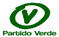 